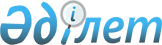 Аудандық мәслихаттың 2014 жылғы 24 желтоқсандағы № 265-V "2015-2017 жылдарға арналған аудандық бюджет туралы" шешіміне өзгерістер енгізу туралыАтырау облысы Мақат аудандық мәслихатының 2015 жылғы 24 маусымдағы № 300-V шешімі. Атырау облысының Әділет департаментінде 2015 жылғы 13 шілдеде № 3253 болып тіркелді      РҚАО ескертпесі.

      Құжаттың мәтінінде түпнұсқаның пунктуациясы мен орфографиясы сақталған.

      Қазақстан Республикасының 2008 жылғы 4 желтоқсандағы Бюджет Кодексіне, "Қазақстан Республикасындағы жергілікті мемлекеттік басқару және өзін-өзі басқару туралы" Қазақстан Республикасының 2001 жылғы 23 қаңтардағы Заңының 6 бабының 1 тармағының 1) тармақшасына сәйкес және аудан әкімдігі ұсынған 2015-2017 жылдарға арналған аудан бюджетін нақтылау туралы ұсынысын қарап, аудандық мәслихат ШЕШІМ ҚАБЫЛДАДЫ:

      1. Аудандық мәслихаттың 2014 жылғы 24 желтоқсандағы ХХХІ сессиясының № 265-V "2015-2017 жылдарға арналған аудандық бюджет туралы" шешіміне (нормативтік құқықтық актілердің мемлекеттік тіркеу тізілімінде № 3080 рет санымен тіркелген, 2015 жылғы 5 ақпанда "Мақат тынысы" газетінде жарияланған) келесі өзгерістер енгізілсін:

      1) 1 тармақтың 1) тармақшасында:

      "3 024 198" сандары "3 035 066" сандарымен ауыстырылсын;

      "1 294 882" сандары "1 299 804" сандарымен ауыстырылсын.

      2) 1 тармақтың 2) тармақшасында:

      "3 024 198" сандары "3 035 066" сандарымен ауыстырылсын.

      2. 1, 4 қосымшалар осы шешімнің 1, 2 қосымшаларына сәйкес жаңа редакцияда мазмұндалсын.

      3. Осы шешімнің орындалуына бақылау жасау аудандық мәслихаттың бюджеттік жоспарлау, шаруашылық қызмет, жерді пайдалану, табиғатты қорғау және заңдылықты қамтамасыз ету мәселелері жөніндегі тұрақты комиссиясына (төрағасы Д. Алтаева) жүктелсін.

      4. Осы шешім 2015 жылдың 1 қаңтарынан бастап қолданысқа енгізіледі.

 2015 жылға арналған аудандық бюджеті Қаладағы аудан, аудандық маңызы бар қала, кент, ауыл, ауылдық округ әкімі аппаратының бюджеттік бағдарламаларының қаржыландыру мөлшері:
					© 2012. Қазақстан Республикасы Әділет министрлігінің «Қазақстан Республикасының Заңнама және құқықтық ақпарат институты» ШЖҚ РМК
				
      Аудандық мәслихаттың кезекті

      ХХХV сессиясының төрағасы

А. Ищанов

      Аудандық мәслихат хатшысы

Т. Жолмағамбетов
2015 жылғы 24 маусымдағы аудандық мәслихаттың № 300-V шешіміне № 1 қосымша2014 жылғы 24 желтоқсандағы аудандық мәслихаттың № 265-V шешіміне № 1 қосымшаСанаты

Санаты

Санаты

Санаты

Санаты

Сомасы (мың теңге)

Сыныбы

Сыныбы

Сыныбы

Сыныбы

Сомасы (мың теңге)

Ішкі сыныбы

Ішкі сыныбы

Ішкі сыныбы

Сомасы (мың теңге)

Атауы

Атауы

Сомасы (мың теңге)

1

2

3

4

4

5

І. Кірістер

І. Кірістер

3035066

1

Салықтық түсімдер

Салықтық түсімдер

1619597

01

Табыс салығы

Табыс салығы

324402

002

Жеке табыс салығы

Жеке табыс салығы

324402

03

Әлеуметтік салық

Әлеуметтік салық

237083

001

Әлеуметтік салық

Әлеуметтік салық

237083

04

Меншікке салынатын салықтар

Меншікке салынатын салықтар

1011354

001

Мүлікке салынатын салықтар

Мүлікке салынатын салықтар

974430

003

Жер салығы

Жер салығы

4323

004

Көлік құралдарына салынатын салық

Көлік құралдарына салынатын салық

32600

005

Бірыңғай жер салығы

Бірыңғай жер салығы

1

05

Тауарларға, жұмыстарға және қызметтерге салынатын iшкi салықтар

Тауарларға, жұмыстарға және қызметтерге салынатын iшкi салықтар

42355

002

Акциздер

Акциздер

3000

003

Табиғи және басқа да ресустарды пайдаланғаны үшін түсетін түсімдер

Табиғи және басқа да ресустарды пайдаланғаны үшін түсетін түсімдер

25000

004

Кәсіпкерлік және кәсіби қызметті жүргізгені үшін алынатын алымдар

Кәсіпкерлік және кәсіби қызметті жүргізгені үшін алынатын алымдар

14355

08

Заңдық мәнді іс-әрекеттерді жасағаны және (немесе) оған уәкілеттігі бар мемлекеттік органдар немесе лауазымды адамдар құжаттар бергені үшін алынатын міндетті төлемдер

Заңдық мәнді іс-әрекеттерді жасағаны және (немесе) оған уәкілеттігі бар мемлекеттік органдар немесе лауазымды адамдар құжаттар бергені үшін алынатын міндетті төлемдер

4403

001

Мемлекеттік баж

Мемлекеттік баж

4403

2

Салықтық емес түсімдер

Салықтық емес түсімдер

10951

1

Мемлекеттік меншіктен түсетін кірістер

Мемлекеттік меншіктен түсетін кірістер

1430

009

Мемлекет меншігінен түсетін басқа да кірістер

Мемлекет меншігінен түсетін басқа да кірістер

1430

02

Мемлекеттік бюджеттен қаржыландырылатын мемлекеттік мекемелердің тауарларды (жұмыстарды, қызметтерді) өткізуден түсетін кірістер

Мемлекеттік бюджеттен қаржыландырылатын мемлекеттік мекемелердің тауарларды (жұмыстарды, қызметтерді) өткізуден түсетін кірістер

579

001

Мемлекеттік бюджеттен қаржыландырылатын мемлекеттік мекемелердің тауарларды (жұмыстарды, қызметтерді) өткізуден түсетін кірістер

Мемлекеттік бюджеттен қаржыландырылатын мемлекеттік мекемелердің тауарларды (жұмыстарды, қызметтерді) өткізуден түсетін кірістер

579

04

Мемлекеттік бюджеттен қаржыландырылатын, сондай-ақ Қазақстан Республикасы Ұлттық Банкінің бюджетінен (шығыстар сметасынан) ұсталатын және қаржыландырылатын мемлекеттік мекемелер салатын айыппұлдар, өсімпұлдар, санкциялар, өндіріп алулар

Мемлекеттік бюджеттен қаржыландырылатын, сондай-ақ Қазақстан Республикасы Ұлттық Банкінің бюджетінен (шығыстар сметасынан) ұсталатын және қаржыландырылатын мемлекеттік мекемелер салатын айыппұлдар, өсімпұлдар, санкциялар, өндіріп алулар

497

001

Мұнай секторы ұйымдарынан түсетін түсімдерді қоспағанда, мемлекеттік бюджеттен қаржыландырылатын, сондай-ақ Қазақстан Республикасы Ұлттық Банкінің бюджетінен (шығыстар сметасынан) ұсталатын және қаржыландырылатын мемлекеттік мекемелер салатын айыппұлдар, өсімпұлдар, санкциялар, өндіріп алулар

Мұнай секторы ұйымдарынан түсетін түсімдерді қоспағанда, мемлекеттік бюджеттен қаржыландырылатын, сондай-ақ Қазақстан Республикасы Ұлттық Банкінің бюджетінен (шығыстар сметасынан) ұсталатын және қаржыландырылатын мемлекеттік мекемелер салатын айыппұлдар, өсімпұлдар, санкциялар, өндіріп алулар

497

06

Өзге де салықтық емес түсімдер

Өзге де салықтық емес түсімдер

8445

001

Өзге де салықтық емес түсімдер

Өзге де салықтық емес түсімдер

8445

3

Негізгі капиталды сатудан түсетін түсімдер

Негізгі капиталды сатудан түсетін түсімдер

12489

01

Мемлекеттік мекемелерге бекітілген мемлекеттік мүлікті сату

Мемлекеттік мекемелерге бекітілген мемлекеттік мүлікті сату

1187

001

Мемлекеттік мекемелерге бекітілген мемлекеттік мүлікті сату

Мемлекеттік мекемелерге бекітілген мемлекеттік мүлікті сату

1187

03

Жерді және материалдық емес активтерді сату

Жерді және материалдық емес активтерді сату

11302

001

Жерді сату

Жерді сату

11302

4

Трансферттердің түсімдері

Трансферттердің түсімдері

1299804

02

Мемлекеттік басқарудың жоғарғы тұрған органдарынан түсетін трансферттер

Мемлекеттік басқарудың жоғарғы тұрған органдарынан түсетін трансферттер

1299804

002

Облыстық бюджеттен түсетін трансферттер

Облыстық бюджеттен түсетін трансферттер

1299804

7

Қарыздар түсімі

Қарыздар түсімі

5946

01

Мемлекеттік ішкі қарыздар

Мемлекеттік ішкі қарыздар

5946

002

Қарыз алу келісім-шарттары

Қарыз алу келісім-шарттары

5946

8

Бюджет қаражаттарының қолданылатын қалдықтары

Бюджет қаражаттарының қолданылатын қалдықтары

86279

01

Бюджет қаражаттарының қолданылатын қалдықтары

Бюджет қаражаттарының қолданылатын қалдықтары

86279

001

Бюджет қаражаттарының қалдықтары

Бюджет қаражаттарының қалдықтары

86279

Функционалдық топ

Функционалдық топ

Функционалдық топ

Функционалдық топ

Функционалдық топ

Сомасы (мың теңге)

Кіші функция

Кіші функция

Кіші функция

Кіші функция

Сомасы (мың теңге)

Бюджеттік бағдарламалардың әкiмшiсi

Бюджеттік бағдарламалардың әкiмшiсi

Бюджеттік бағдарламалардың әкiмшiсi

Сомасы (мың теңге)

Бағдарлама

Бағдарлама

Сомасы (мың теңге)

Атауы

Сомасы (мың теңге)

ІІ. Шығыстар

3035066

1

Жалпы сипаттағы мемлекеттік қызметтер

236166

01

Мемлекеттiк басқарудың жалпы функцияларын орындайтын өкiлдi, атқарушы және басқа органдар

159397

112

Аудан (облыстық маңызы бар қала) мәслихатының аппараты

14618

001

Аудан (облыстық маңызы бар қала) мәслихатының қызметін қамтамасыз ету жөніндегі қызметтер

14618

003

Мемлекеттік органның күрделі шығыстары

0

122

Аудан (облыстық маңызы бар қала) әкімінің аппараты

50055

001

Аудан (облыстық маңызы бар қала) әкімінің қызметін қамтамасыз ету жөніндегі қызметтер

50055

003

Мемлекеттік органның күрделі шығыстары

0

123

Қаладағы аудан, аудандық маңызы бар қала, кент, ауыл, ауылдық округ әкімінің аппараты

94724

001

Қаладағы аудан, аудандық маңызы бар қала, кент, ауыл, ауылдық округ әкімінің қызметін қамтамасыз ету жөніндегі қызметтер

55021

022

Мемлекеттік органның күрделі шығыстары

39703

02

Қаржылық қызмет

1638

459

Ауданның (облыстық маңызы бар қаланың) экономика және қаржы бөлімі

1638

003

Салық салу мақсатында мүлікті бағалауды жүргізу

638

010

Жекешелендіру, коммуналдық меншікті басқару, жекешелендіруден кейінгі қызмет және осыған байланысты дауларды реттеу

1000

09

Жалпы сипаттағы өзге де мемлекеттік қызметтер

75131

458

Ауданның (облыстық маңызы бар қаланың) тұрғын үй-коммуналдық шаруашылық, жолаушылар көлігі және автомобиль жолдары бөлімі

11643

001

Жергілікті деңгейдегі тұрғын үй-коммуналдық шаруашылығы, жолаушылар көлігі және автомобиль жолдары саласындағы мемлекеттік саясатты іске асыру жөніндегі қызметтер

11137

003

Мемлекеттік органның күрделі шығыстары

506

459

Ауданның (облыстық маңызы бар қаланың) экономика және қаржы бөлімі

17331

001

Ауданның (облыстық маңызы бар қаланың) экономикалық саясатын қалыптастыру мен дамыту, мемлекеттік жоспарлау, бюджеттік атқару және коммуналдық меншігін басқару саласындағы мемлекеттік саясатты іске асыру жөніндегі қызметтер

17331

467

Ауданның (облыстық маңызы бар қаланың) құрылыс бөлімі

29700

040

Мемлекеттік органның күрделі шығыстары

29700

801

Ауданның (облыстық маңызы бар қаланың) жұмыспен қамту, әлеуметтік бағдарламалар және азаматтық хал актілерін тіркеу бөлімі

16457

001

Жергілікті деңгейдегі жұмыспен қамту, әлеуметтік бағдар-ламалар және азаматтық хал актілерін тіркеу саласындағы мемлекеттік саясатты іске асыру жөніндегі қызметтер

16457

2

Қорғаныс

7651

01

Әскери мұқтаждар

6651

122

Аудан (облыстық маңызы бар қала) әкімінің аппараты

6651

005

Жалпыға бірдей әскери міндетті атқару шеңберіндегі іс-шаралар

6651

02

Төтенше жағдайлар жөніндегі жұмыстарды ұйымдастыру

1000

122

Аудан (облыстық маңызы бар қала) әкімінің аппараты

1000

007

Аудандық (қалалық) ауқымды дала өрттерінің, сондай-ақ мемлекеттік өртке қарсы қызмет органдары құрылмаған елді мекендерде өрттердің алдын алу және оларды сөндіру жөніндегі іс-шаралар

1000

3

Қағамдық тәртіп, қауіпсіздік, құқықтық, сот, қылмыстық атқару қызметі

1787

9

Қағамдық тәртіп және қауіпсіздық саласындағы өзге қызметтер

1787

458

Ауданның (облыстық маңызы бар қаланың) тұрғын үй –коммуналдық шаруашылығы, жолаушылар көлігі және автомобиль жолдары бөлімі

1787

021

Елді мекендерде жол қозғалысы қауіпсіздігін қамтамасыз ету

1787

4

Білім беру

1729732

01

Мектепке дейінгі тәрбие және оқыту

420256

123

Қаладағы аудан, аудандық маңызы бар қала, кент, ауыл, ауылдық округ әкімінің аппараты

398934

004

Мектепке дейінгі тәрбие мен оқыту ұйымдарының қызметің қамтамасыз ету

262058

041

Мектепке дейінгі білім беру ұйымдарында мемлекеттік білім беру тапсырысын іске асыруға

136876

464

Ауданның (облыстық маңызы бар қаланың) білім бөлімі

21322

040

Мектепке дейінгі білім беру ұйымдарында мемлекеттік білім беру тапсырысын іске асыруға

21322

02

Бастауыш, негізгі орта және жалпы орта білім беру

1238594

123

Қаладағы аудан, аудандық маңызы бар қала, кент, ауыл, ауылдық округ әкімінің аппараты

1000

005

Ауылдық жерлерде балаларды мектепке дейін тегін алып баруды және кері алып келуді ұйымдастыру

1000

464

Ауданның (облыстық маңызы бар қаланың) білім бөлімі

1237594

003

Жалпы білім беру

1172915

006

Балаларға қосымша білім беру

64679

09

Бiлiм беру саласындағы өзге де қызметтер

70882

464

Ауданның (облыстық маңызы бар қаланың) білім бөлімі

70882

001

Жергілікті деңгейдегі білім беру саласындағы мемлекеттік саясатты іске асыру жөніндегі қызметтер

10762

005

Ауданның (облыстык маңызы бар қаланың) мемлекеттік білім беру мекемелер үшін оқулықтар мен оқу-әдiстемелiк кешендерді сатып алу және жеткізу

31646

015

Жетім баланы (жетім балаларды) және ата-аналарының қамқорынсыз қалған баланы (балаларды) күтіп-ұстауға асыраушыларына ай сайынғы ақшалай қаражат төлемдері

4000

029

Балалар мен жасөспірімдердің психиқалық денсаулығын зерттеу және халыққа психологиялық-медициналық-педагогикалық консультациялық көмек көрсету

14250

067

Ведомстволық бағыныстағы мемлекеттік мекемелерінің және ұйымдарының күрделі шығыстары

10224

6

Әлеуметтiк көмек және әлеуметтiк қамсыздандыру

90858

02

Әлеуметтік көмек

89861

123

Қаладағы аудан, аудандық маңызы бар қала, кент, ауыл, ауылдық округ әкімінің аппараты

13211

003

Мұқтаж азаматтарға үйінде әлеуметтік көмек көрсету

13211

801

Ауданның (облыстық маңызы бар қаланы) жұмыспен қамту, әлеуметтік бағдарламалар және азаматтық хал актілерін тіркеу бөлімі

76650

004

Жұмыспен қамту бағдарламасы

44359

007

Тұрғын үйге көмек көрсету

800

009

Үйден тәрбиеленіп оқытылатын мүгідек балаларды материалдық қамтамасыз ету

2000

010

Мемлекеттік атаулы әлеуметтік көмек

1552

011

Жергілікті өкілетті органдардың шешімі бойынша азаматтардың жекелеген топтарына әлеуметтік көмек

12132

016

18 жасқа дейінгі балаларға мемлекеттік жәрдемақылар

5800

017

Мүгедектерді оңалту жеке бағдарламасына сәйкес, мұқтаж мүгедектерді міндетті гигиеналық құралдарымен және ымдау тілі мамандарының қызмет көрсетуін, жеке көмекшілермен қамтамасыз ету

7507

052

Ұлы Отан соғысындағы Жеңістің жетпіс жылдығына арналған іс шараларды өткізу

2500

09

әлеуметтік көмек және әлеуметтік қамтамасыз ету салаларындағы өзге де қызметтер

997

801

Ауданның (облыстық маңызы бар қаланың) жұмыспен қамту, әлеуметтік бағдарламалар және азаматтық хал актілерін тіркеу бөлімі

900

018

Жәрдемақыларды және басқа да әлеуметтік төлемдерді есептеу, төлеу мен жеткізу бойынша қызметтерге ақы төлеу

900

458

Ауданның (облыстық маңызы бар қаланың) тұрғын үй-коммуналдық шаруашылығы, жолаушылар көлігі және автомобиль жолдары бөлімі

97

050

Мүгедектердің құқықтарын қамтамасыз ету және өмір сүру сапасын жақсарту жөніндегі іс шаралар жоспарын іске асыру

97

7

Тұрғын үй коммуналдық шаруашылық

378584

01

Тұрғын үй шаруашылығы

182800

467

Ауданның (облыстық маңызы бар қаланың) құрылыс бөлімі

182800

003

Мемлекеттік коммуналдық тұрғын үй қорының тұрғын үйін жобалау, салу және (немесе) сатып алу

800

004

Инженерлік-коммуникациялық инфрақұрылымды жобалау, дамыту және (немесе) жайластыру

182000

02

Коммуналдық шаруашылық

127791

458

Ауданның (облыстық маңызы бар қаланың) тұрғын үй-коммуналдық шаруашылық, жолаушылар көлігі және автомобиль жолдары бөлімі

50479

012

Сумен жабдықтау және су бөлу жүйесінің қызмет етуі

50479

467

Ауданның (облыстық маңызы бар қаланың) құрылыс бөлімі

77312

006

Сумен жабдықтау жүйесін дамыту

77312

03

Елді-мекендерді көркейту

67993

123

Қаладағы аудан, аудандық маңызы бар қала, кент, ауыл, ауылдық округ әкімінің аппараты

65974

008

Елді мекендерде көшелерді жарықтандыру

25500

009

Елді мекендердің санитариясын қамтамасыз ету

27074

011

Елді мекендерді абаттандыру мен көгалдандыру

13400

458

Ауданның (облыстық маңызы бар қаланың) тұрғын үй-коммуналдық шаруашылық, жолаушылар көлігі және автомобиль жолдары бөлімі

2019

015

Елді мекендердегі көшелерді жарықтандыру

2019

467

Ауданның (облыстық маңызы бар қаланың) құрылыс бөлімі

0

007

Қаланы және елді мекендерді көркейтуді дамыту

0

8

Мәдениет, спорт, туризм және ақпараттық кеңістік

133571

01

Мәдениет саласындағы қызмет

68266

123

Қаладағы аудан, аудандық маңызы бар қала, кент, ауыл, ауылдық округ әкімінің аппараты

60266

006

Жергілікті деңгейде мәдени-демалыс жұмыстарын қолдау

60266

455

Ауданның (облыстық маңызы бар қаланың) мәдениет және тілдерді дамыту бөлімі

8000

003

Мәдени демалыс жұмысын қолдау

8000

02

Спорт

11712

465

Ауданның (облыстық маңызы бар қаланың) Дене шынықтыру және спорт бөлімі

11712

001

Жергілікті деңгейдегі дене шынықтыру және спорт саласындағы мемлекеттік саясатты іске асыру жөніндегі қызметтер

6712

006

Аудандық (облыстық маңызы бар қалалық) деңгейде спорттық жарыстар өткiзу

1855

007

Әртүрлі спорт түрлері бойынша аудан (облыстық маңызы бар қала) құрама командаларының мүшелерін дайындау және олардың облыстық спорт жарыстарына қатысуы

3145

03

Ақпараттық кеңістік

26955

455

Ауданның (облыстық маңызы бар қаланың) мәдениет және тілдерді дамыту бөлімі

23955

006

Аудандық (қалалық) кітапханалардың жұмыс істеуі

23955

456

Ауданның (облыстық маңызы бар қаланың) ішкі саясат бөлімі

3000

002

Мемлекеттік ақпараттық саясат жүргізу жөніндегі қызметтер

3000

09

Мәдениет, спорт, туризм және ақпараттық кеңiстiктi ұйымдастыру жөнiндегi өзге де қызметтер

26638

455

Ауданның (облыстық маңызы бар қаланың) мәдениет және тілдерді дамыту бөлімі

7486

001

Жергілікті деңгейде тілдерді және мәдениетті дамыту саласындағы мемлекеттік саясатты іске асыру жөніндегі қызметтер

7486

456

Ауданның (облыстық маңызы бар қаланың) ішкі саясат бөлімі

19152

001

Жергілікті деңгейде аппарат, мемлекеттілікті нығайту және азаматтардың әлеуметтік сенімділігін қалыптастыруда мемлекеттік саясатты іске асыру жөніндегі қызметтер

6446

003

Жастар саясаты саласындағы іс-шараларды іске асыруға

9751

006

Мемлекеттік органдардың күрделі шығыстары

225

032

Ведомстволық бағыныстағы мемлекеттік мекемелердің және ұйымдарының күрделі шығыстары

2730

09

Отын энергетика кешені және жер қойнауын пайдалану

6000

09

Отын энергетика кешені және жер қойнауын пайдалану саласындағы өзге де қызметтер

6000

467

Ауданның (облыстық маңызы бар қаланың) құрылыс бөлімі

6000

009

Жылу энергетикалық жүйені дамыту

6000

10

Ауыл, су, орман, балық шаруашылығы, ерекше қорғалатын табиғи аумақтар, қоршаған ортаны және жануарлар дүниесін қорғау, жер қатынастары

29035

01

Ауыл шаруашылығы

18741

459

Ауданның (облыстық маңызы бар қаланың) экономика және қаржы бөлімі

6124

099

Мамандардың әлеуметтік көмек көрсетуі жөніндегі шараларды іске асыру

6124

474

Ауданның (облыстық маңызы бар қаланың) ауыл шаруашылығы және ветеринария бөлімі

12617

001

Жергілікті деңгейде ветеринария саласындағы мемлекеттік саясатты іске асыру жөніндегі қызметтер

10617

005

Мал көмінділерінің (биотермиялық шұңқырлардың) жұмыс істеуін қамтамасыз ету

1000

008

Алып қойылатын және жойылатын ауру жануарлардың, жануарлардан алынатын өнімдер мен шикізаттың құнын иелеріне өтеу

1000

06

Жер қатынастары

7524

463

Ауданның (облыстық маңызы бар қаланың) жер қатынастары бөлімі

7524

001

Аудан (облыстық маңызы бар қала) аумағында жер қатынастарын реттеу саласындағы мемлекеттік саясатты іске асыру жөніндегі қызметтер

7489

007

Мемлекеттік органның күрделі шығыстары

35

09

Ауыл, су, орман, балық шаруашылығы және қоршаған ортаны қорғау мен жер қатынастары саласындағы өзге де қызметтер

2770

474

Ауданның (облыстық маңызы бар қаланың) ауыл шаруашылығы және ветеринария бөлімі

2770

013

Эпизоотияға қарсы іс-шаралар жүргізу

2770

11

Өнеркәсіп, сәулет, қала құрылысы және құрылыс қызметі

17078

02

Сәулет, қала құрылысы және құрылыс қызметі

17078

467

Ауданның (облыстық маңызы бар қаланың) құрылыс бөлімі

9576

001

Жергілікті деңгейде құрылыс саласындағы мемлекеттік саясатты іске асыру жөніндегі қызметтер

6726

017

Мемлекеттік органның күрделі шығыстары

2850

468

Ауданның (облыстық маңызы бар қаланың) сәулет және қала құрылысы бөлімі

7502

001

Жергілікті деңгейде сәулет және қала құрылысы саласындағы мемлекеттік саясатты іске асыру жөніндегі қызметтер

7372

004

Мемлекеттік органның күрделі шығыстары

130

12

Көлік және коммуникация

338705

1

Автомобиль жолдары

338705

458

Ауданның (облыстық маңызы бар қаланың) тұрғын үй-коммуналдық шаруашылық, жолаушылар көлігі және автомобиль жолдары бөлімі

338705

022

Көлік инфрақұрылымын дамыту

9360

045

Аудандық маңызы бар автомобиль жолдарын және елді-мекендердің көшелерін күрделі және орташа жөндеу

329345

13

Басқалар

59918

03

Кәсіпкерлік қызметті қолдау және бәсекелестікті қорғау

9009

469

Ауданның (облыстық маңызы бар қаланың) кәсіпкерлік бөлімі

9009

001

Жергілікті деңгейде кәсіпкерлік пен өнеркәсіпті дамыту саласындағы мемлекеттік саясатты іске асыру жөніндегі қызметтер

9009

09

Басқалар

50909

123

Қаладағы аудан, аудандық маңызы бар қала, кент, ауыл, ауылдық округ әкімінің аппараты

43587

040

"Өңірлерді дамыту" Бағдарламасы шеңберінде өңірлерді экономикалық дамытуға жәрдемдесу бойынша шараларды іске іске асыру

43587

459

Ауданның (облыстық мыңызы бар қаланың) экономика және қаржы бөлімі

7322

012

Ауданның (облыстық маңызы бар қаланың) жергілікті атқарушы органының резерві

7322

15

Трансферттер

35

01

Трансферттер

35

459

Ауданның (облыстық мыңызы бар қаланың) экономика және қаржы бөлімі

35

006

Нысаналы пайдаланылмаған (толық пайдаланылмаған) трансферттерді қайтару

35

10

Ауыл, су, орман, балық шаруашылығы, ерекше қорғалатын табиғи аумақтар, қоршаған ортаны және жануарлар дүниесін қорғау, жер қатынастары

5946

01

Ауыл шаруашылығы

5946

459

Ауданның (облыстық маңызы бар қаланың) экономика және қаржы бөлімі

5946

018

Мамандарды әлеуметтік қолдау шараларын іске асыру үшін бюджеттік несиелер

5946

2015 жылғы 24 маусымдағы аудандық мәслихаттың № 300-V шешіміне № 2 қосымша2014 жылғы 24 желтоқсандағы аудандық мәслихаттың № 265-V шешіміне № 4 қосымшаБағдарлама

Бюджеттік бағдарлама атауы

Макат кенті әкімінің аппараты

Доссор поселкесі әкімінің аппараты

Бәйге-төбе ауылдық округі әкімінің аппараты

Барлығы (мың теңге)

001

Қаладағы аудан, аудандық маңызы бар қала, кент, ауыл, ауылдық округ әкімінің қызметін қамтамасыз ету жөніндегі қызметтер

24001

23647

7373

55021

003

Мұқтаж азаматтарға үйінде әлеуметтік көмек көрсету

7932

5279

0

13211

004

Мектепке дейінгі тәрбие мен оқыту ұйымдарының қызметін қамтамасыз ету

117723

144335

0

262058

005

Ауылдық жерлерде балаларды мектепке дейін тегін алып баруды және кері алып келуді ұйымдастыру

1000

0

0

1000

006

Жергілікті денгейде мәдени-демалыс жұмыстарын қолдау

38233

22033

0

60266

008

Елді мекендерде көшелерді жарықтандыру

16000

9000

500

25500

009

Елді мекендердің санитариясын қамтамасыз ету

14500

10200

2374

27074

011

Елді мекендерді абаттандыру мен көгалдандыру

8200

4700

500

13400

022

Мемлекеттік органның күрделі шығыстары

3703

36000

0

39703

040

"Өңірлерді дамыту" Бағдарламасы шеңберінде өңірлерді экономикалық дамытуға жәрдемдесу бойынша шараларды іске асыру

14400

27187

2000

43587

041

Мектепке дейінгі білім беру ұйымдарында мемлекеттік білім беру тапсырысын іске асыруға

104443

32433

0

136876

ЖИНАҒЫ

ЖИНАҒЫ

350135

314814

12747

677696

